Приобретение огнетушителей ранцевых и ОП-4Приобретение огнетушителей ранцевых и ОП-4(Описание инициативы)(Описание инициативы)Объем финансирования – всего, тыс.руб.в т.ч. из местного бюджета, тыс.руб.24,00,0Срок реализацииСрок реализацииДо 30.12.2016До 30.12.2016допосле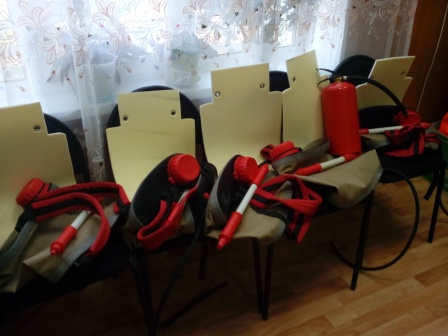 